COLEGIO EMILIA RIQUELME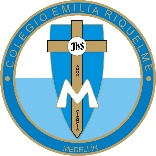 ÁREA DE HUMANIDADES, LENGUA CASTELLANADOCENTE: MARIA ISABEL MAZO ARANGOGUÍAS DE APRENDIZAJE EN CASA. SEMANA DEL 26 AL 29 DE MAYO DE 2020PARA TENER EN CUENTA…Recuerda que cada día al iniciar la clase, realizaré un saludo por WhatsApp para dar la agenda (que es la misma que está en este taller) y las indicaciones necesarias para continuar la clase.Si por alguna razón no te puedes comunicar en el momento de la clase, puedes preguntar tus dudas a través del WhatsApp o al correo más adelante.Recuerda que el horario de actividades académicas es de 7 a 2:30, de lunes a viernes. Tratemos de solucionar las dudas durante las clases. Después de ese horario deberás esperar hasta el día siguiente para solucionar las inquietudes.CONTINUEMOS REALIZANDO LAS ACTIVIDADES CON MUCHO ENTUSIASMOEstas son las agendas de la semana. En lo posible vamos a trabajar directamente en el cuaderno o en el libro realizando las actividades.FECHA: MARTES 26 DE MAYO (3ra hora: 9:30-10:30 a.m.)El trabajo del día de hoy será orientado sólo WhatsAppTEMA: LA COMUNICACIÓN Y SU INFLUENCIADESARROLLO:Saludo inicial por WhatsAppPara iniciar con el tema de la semana vamos responder las siguientes preguntas en el cuaderno.¿Qué es la comunicación?¿Qué son los medios de comunicación?¿Qué puedo conocer de los otros al comunicarme con ellos, qué pueden conocer los demás de mí?Lee las páginas 274, 275 y 276 del libro de lengua castellana.Realiza un glosario de 10 palabras clave y consulta su significado.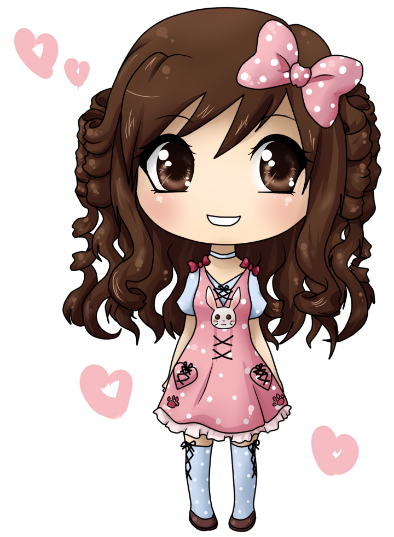 FECHA: MIÉRCOLES 27 DE MAYO (2ra hora: 8-9 a.m.)En la clase del día de hoy tendremos conexión a través de videoconferenciaTEMA: LA COMUNICACIÓN Y SU INFLUENCIADESARROLLO:Saludo por WhatsAppEnvío de la invitación para la videoconferenciaConversatorio y socialización de la actividad del día martes.Video sobre la comunicación Conclusiones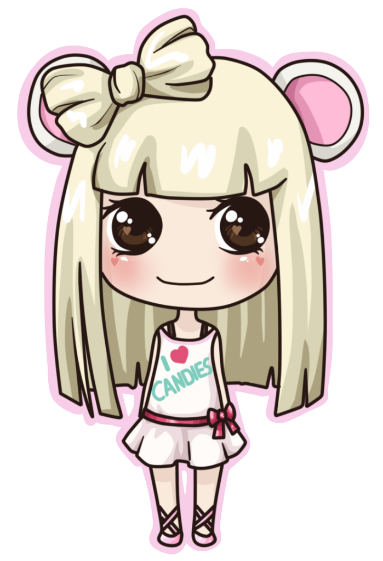 FECHA: JUEVES 28 DE MAYO (5Ta hora: 12-1 p.m.)En la clase del día de hoy tendremos conexión a través de videoconferencia.TEMA: LOS MEDIOS DE COMUNICACIÓN Y SU INFLUENCIADESARROLLO:Saludo inicial por WhatsApp.Invitación para la videoconferencia.Concepto de medios de comunicación masiva y su influenciaVentajas y desventajas de los medios de comunicación.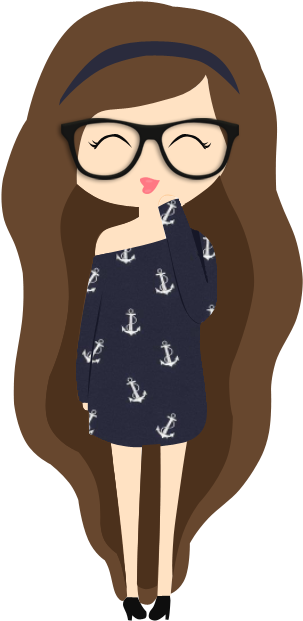 FECHA: VIERNES 29 DE MAYO (1ra hora: 7-8 a.m.)Hoy nuestra clase será orientada por ClassroomTEMA: ACTIVIDAD PRÁCTICA SOBRE EL TEMA DE LA SEMANADESARROLLO:Saludo inicial por WhatsAppPublicación por Classroom de la actividad práctica de la semana.Recomendación de la semana: Mi video recomendado para ti y toda tu familia, seguro se divertirán mucho…https://www.youtube.com/watch?v=E6ZS14Aaatk&t=623s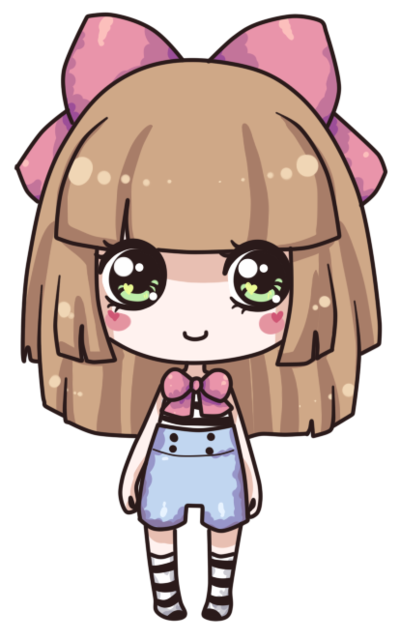 